ISTITUTO COMPRENSIVO STATALE “PERUGIA 12”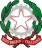 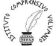 Via Cestellini, 3 – 06135 Ponte San Giovanni (Perugia)C.F. 94127320540 - COD. MEC. PGIC840009Tel. centralino 075 395539 – 075 393320 – Fax 075 393906E-mail: PGIC840009@istruzione.it – PEC: PGIC840009@PEC.ISTRUZIONE.ITSito: www.istitutocomprensivoperugia12.edu.it              Al Dirigente ScolasticoIstituto Comprensivo Perugia 12 Dott.ssa Simona Ferretti OGGETTO: Domanda di autorizzazione uscite didattiche. I/Le sottoscritti/e _________________________________________________________________________ Insegnanti nel Plesso Scuola Infanzia / Primaria / Secondaria di 1° Grado ____________________________  Chiedono l’autorizzazione per l’uscita didattica del giorno __________________ Intera giornata – orario previsto dalle ore ____________ alle ore ____________ In orario scolastico dalle ore ____________ alle ore ____________ con la/le classe/i ____________________ META/e della visita _____________________________________________________________Effettuando Il Seguente Percorso _______________________________________________________________________________________________________________________________Tot. alunni partecipanti n. __________ (alunni Legge 104/92 __________) Tot. alunni non partecipanti n. ___________ (indicare la motivazione)___________________________ Tot. accompagnatori n. ___________ (docenti) _____________ (personale non docente) Motivazioni didattico – educative che giustificano l’uscita:  ________________________________________________________________________________________________________________________________________________________________________________________________________________________________________________________________________________________________________________________________________________________Nominativi Docenti Accompagnatori: ____________________________________________________________________________________________________________________________________________ Nominativi personale non docente accompagnatori: ____________________________________________ Mezzo di trasporto: SI    NO  Indicare mezzo di trasporto____________________________________________________________ Organizzazione del trasporto a cura di: (barrare quello che interessa)   Istituto Comprensivo  Insegnanti Partenza dalla scuola alle ore: ______________ Partenza per rientro in sede ore: ______________ Necessita n. ______________ elenchi alunni. Gli/le insegnanti hanno già ottenuto l’autorizzazione dei genitori (SI/NO)______________ Perugia, ___ / ___ / ________ 						GLI INSEGNANTI___________________________________________________________________________________________  SI AUTORIZZA  		         IL D.S.G.A				La Dirigente Scolastica  NON SI AUTORIZZA						              Dott.ssa Simona Ferretti